Финансово-экономическое обоснованиепроекта закона Чувашской Республики «О внесении изменения в статью 33 Закона Чувашской Республики «Об особо охраняемых природных территориях в Чувашской Республике»Принятие Закона Чувашской Республики «О внесении изменения в статью 33 Закона Чувашской Республики «Об особо охраняемых природных территориях в Чувашской Республике» не повлечет дополнительных расходов из республиканского бюджета Чувашской Республики.Министр природных ресурсов 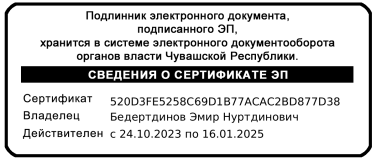 и экологии Чувашской Республики                                           Э.Н. Бедертдинов 